Suggested text:Get ready for the Teach Portsmouth Jobs and Opportunities FairIf you are looking to work with children or young people, come along to the Teach Portsmouth Jobs and Opportunities Fair on Monday 26 February from 10am - 2pm.  Meet 24 exhibitors from the education sector and enrol on taster sessions with participating schools and colleges. Speak training providers and adult education specialists for information on apprenticeships and short courses to boost your qualifications. For more information and to get your free ticket, visit www.teachportsmouth.co.uk/jobsfairImage: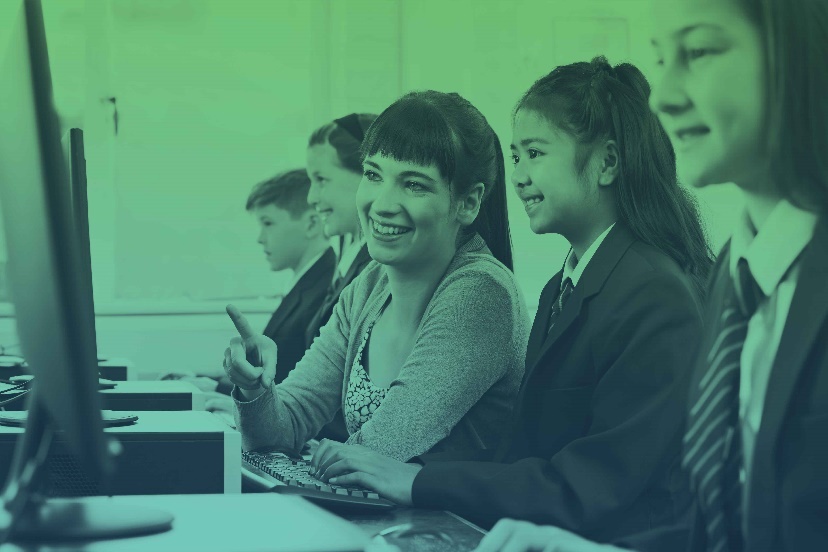 